ZAŁACZNIK NR 1 DO ZARZĄDZENIA PORZĄDKOWEGO NR 4 DYREKTORA URZĘDU MORSKIEGO W GDYNI Z DNIA  24 maja 2021 r.Obszar działania Służby VTS Ławica Słupska.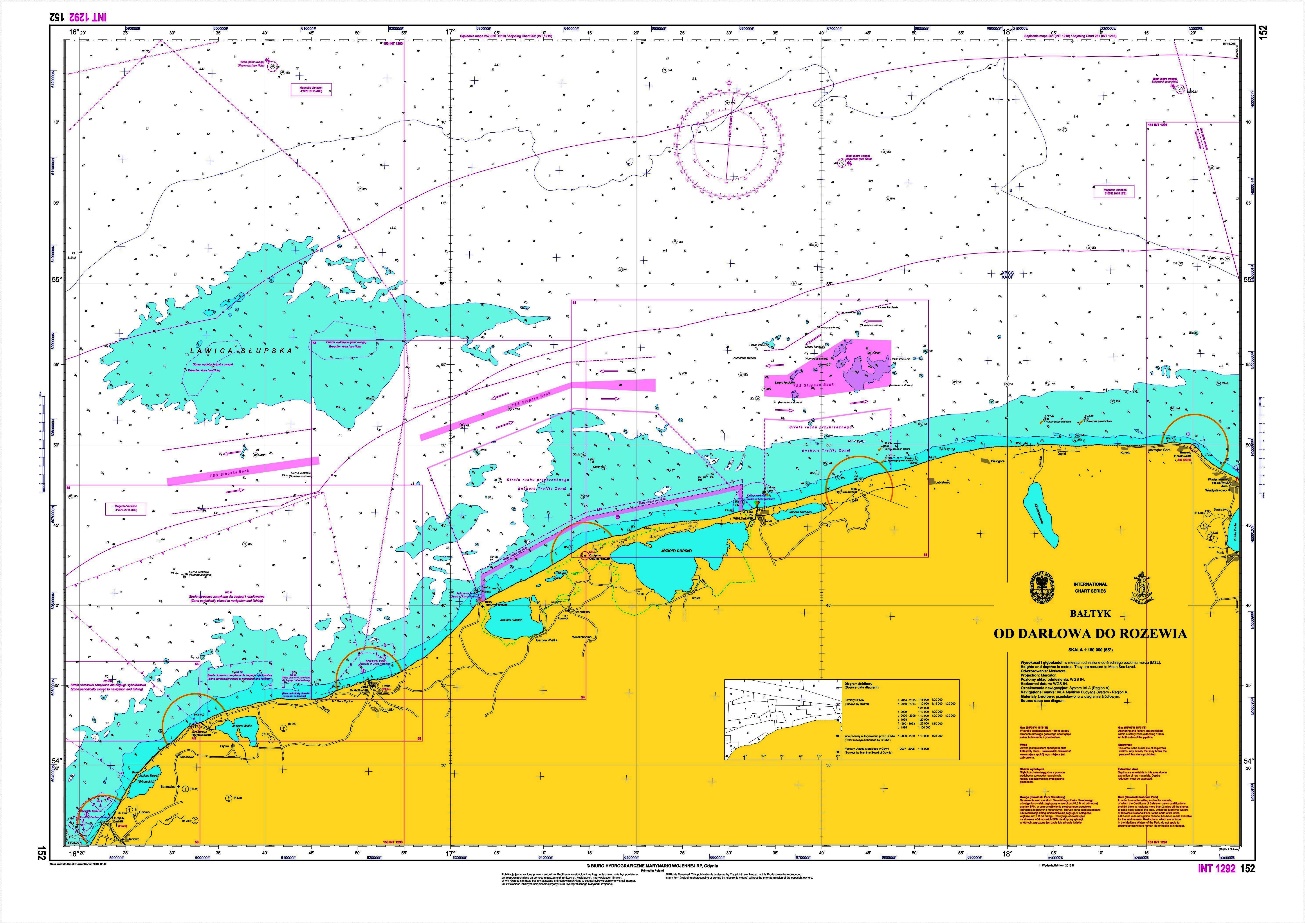 Mapa pokazująca obszar zarządzania ruchem statków przez Służbę VTS Ławica SłupskaObszar zarządzania ruchem statków obejmuje system rozgraniczenia ruchu TSS „Ławica Słupska” w skład, którego wchodzą trzy części:Część zachodnia:Strefa rozgraniczenia ruchu ograniczona linią łączącą następujące pozycje geograficzne:54°47,93'N 16°29,41'E54°47,43'N 16°29,53'E54°48,80'N 16°45,90'E54°49,28'N 16°45,78'EPas ruchu dla ruchu w kierunku wschodnim pomiędzy strefą rozgraniczenia ruchu a linią łączącą następujące pozycje geograficzne:54°45,70'N 16°29,97'E54°47,06'N 16°46,32'EPas ruchu dla ruchu w kierunku zachodnim pomiędzy strefą rozgraniczenia ruchu a linią łączącą następujące pozycje geograficzne:54°51,01'N 16°45,35'E54°49,66'N 16°28,97'ECzęść centralna:Strefa rozgraniczenia ruchu ograniczona linią łączącą następujące pozycje geograficzne:54°50,63'N 16°56,66'E54°50,22'N 16°56,83'E54°53,55'N 17°13,12'E54°53,31'N 17°22,10'E54°54,10'N 17°22,10'E54°53,90'N 17°13,02'EPas ruchu dla ruchu w kierunku wschodnim pomiędzy strefą rozgraniczenia ruchu a linią łączącą następujące pozycje geograficzne:54°48,56'N 16°57,51'E54°52,26'N 17°13,29'E54°52,02'N 17°22,24'EPas ruchu dla ruchu w kierunku zachodnim pomiędzy strefą rozgraniczenia ruchu a linią łączącą następujące pozycje geograficzne:54°55,46'N 17°22,07'E54°55,13'N 17°12,62'E54°52,28'N 16°55,99'EStrefa ruchu przybrzeżnego: obszar pomiędzy południową granicą centralnej części systemu rozgraniczenia a polskim wybrzeżem, która leży pomiędzy linią poprowadzoną z pozycji (15) w kierunku 158° do wybrzeża i linią poprowadzoną z pozycji (17) w kierunku 135° do wybrzeża jest oznaczony jako strefa ruchu przybrzeżnego.Część wschodnia:Strefa rozgraniczenia ruchu ograniczona linią łączącą następujące pozycje geograficzne:54°54,32'N 17°33,80'E54°53,02'N 17°33,80'E54°52,89'N 17°37,64'E54°53,66'N 17°47,50'E54°56,49'N 17°47,49'E54°56,60'N 17°42,50'E54°54,36'N 17°36,29'EPas ruchu dla ruchu w kierunku wschodnim pomiędzy strefą rozgraniczenia ruchu a linią łączącą następujące pozycje geograficzne:54°51,61'N 17°33,80'E54°51,47'N 17°37,72'E54°52,27'N 17°47,46'EPas ruchu dla ruchu w kierunku zachodnim pomiędzy strefą rozgraniczenia ruchu a linią łączącą następujące pozycje geograficzne:54°58,79'N 17°47,48'E54°58,11'N 17°41,87'E54°55,93'N 17°35,84'E54°55,86'N 17°33,78'EStrefa ruchu przybrzeżnego: obszar pomiędzy południową granicą wschodniej części systemu rozgraniczenia a polskim wybrzeżem, która leży pomiędzy linią poprowadzoną z pozycji (28) w kierunku 180° do wybrzeża i linią poprowadzoną z pozycji (30) w kierunku 180° do wybrzeża jest oznaczony jako strefa ruchu przybrzeżnego.